附件3：大型仪器设备开放基金结项总结报告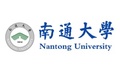 项目编号项目名称姓    名所在单位一、项目进展情况：一、项目进展情况：一、项目进展情况：一、项目进展情况：二、项目取得成果：（实验报告、论文、专利、人才培养等，请附成果复印件）二、项目取得成果：（实验报告、论文、专利、人才培养等，请附成果复印件）二、项目取得成果：（实验报告、论文、专利、人才培养等，请附成果复印件）二、项目取得成果：（实验报告、论文、专利、人才培养等，请附成果复印件）三、使用仪器机组服务情况：三、使用仪器机组服务情况：三、使用仪器机组服务情况：三、使用仪器机组服务情况：四、其他需要说明的情况：四、其他需要说明的情况：四、其他需要说明的情况：四、其他需要说明的情况：院（系、室、所）意见：负责人（签字）：                 年    月    日单    位（盖章）：                院（系、室、所）意见：负责人（签字）：                 年    月    日单    位（盖章）：                院（系、室、所）意见：负责人（签字）：                 年    月    日单    位（盖章）：                院（系、室、所）意见：负责人（签字）：                 年    月    日单    位（盖章）：                工作小组意见：                             组长（签字）：          年    月    日工作小组意见：                             组长（签字）：          年    月    日工作小组意见：                             组长（签字）：          年    月    日工作小组意见：                             组长（签字）：          年    月    日领导小组意见：                             组长（签字）：          年    月    日领导小组意见：                             组长（签字）：          年    月    日领导小组意见：                             组长（签字）：          年    月    日领导小组意见：                             组长（签字）：          年    月    日